                                   Escuela Primaria Howe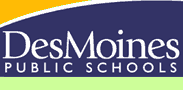 2900 Indianola Avenue                                                                                                                                                                                    Jill Burke, DirectoraDes Moines, Iowa 50315-2049                                                                                                                                         Ann Gerhards, Co Decana de estudiantesTeléfono: (515) 242-8413                                                                                                                                                Jenifer Kramer, Co Decana de estudiantesFax: (515) 288-4128                                                                                                                                                                       Gale Hohl, Gerente de la oficinawww.DMPS.k12.IA.US/Schools/1howePermiso para ExcursiónLas excursiones son correctamente planificadas, bien realizadas y cuidadosamente supervisadas y una parte vital del plan de estudios.  Los paseos de estudiantes permiten a los estudiantes aprender de observaciones y experiencias de primera mano.  Ayudan a los estudiantes ver todo el mundo como su ambiente de aprendizaje.  Ocasionalmente se puede programar excursiones.  Se notifican a los padres de cada paseo.Es política del distrito que a los estudiantes no se les permitirá salir de la escuela para una excursión hasta una declaración firmada de autorización de los padres este en el archivo en la escuela.  Un padre o tutor debe firmar una nota de permiso para cada paseo.  Cualquier excepción a esto tendría que ser aprobada por el director/a.  Los estudiantes son responsables de llevar la información a casa y devolverla a la escuela.  Todas las reglas de la escuela aplicarán para paseos, y cualquier estudiante que no cumpla con las expectativas recibirá una acción disciplinaria.Se ha planificado un paseo para todos los estudiantes de Howe eljueves, 5 de noviembre 2015 a Hy-Vee Hall a un juego de hockey de los Iowa Wild.  Ese día vamos a comer el almuerzo que viene en una bolsa.  Para asegurarnos de que tengamos suficientes almuerzos por favor háganos saber si su estudiante necesitará un almuerzo de la escuela o traerá un almuerzo de su casa.Por favor complete la parte inferior de este formulario y devuélvalo a la escuela para el  19 de octubre 2015. Por favor mantenga la parte superior para tener un registro de la programación del paseo.Si su hijo/a debe ser incluido/a, debemos tener un permiso firmado de los padres.  El permiso debe ser por escrito y no se puede dar por teléfono.  Si esta forma no es firmada, su estudiante no podrá ir a la excursión.
Doy permiso a mi hijo/a para ir al paseo a Iowa Wilds el 5 de noviembre 2015.Nombre del alumno:  ________________________ Maestra________________Por favor marque uno: ___ Mi estudiante necesita un almuerzo para el paseo		             ___ Mi estudiante traerá un almuerzo para el paseo.Firma del padre/tutor: _______________________________Fecha: ___________Todas las formas de permisos deben devolverse a la escuela para el lunes, 19 de octubre 2015.